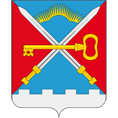 ПОСТАНОВЛЕНИЕАДМИНИСТРАЦИИ СЕЛЬСКО ПОСЕЛЕНИЕ АЛАКУРТТИ КАНДАЛАКШСКОГО РАЙОНАО совершении нотариальных действий администрацией сельского поселения  В соответствии с Федеральным законом от 29.12.2006 г. № 258-ФЗ (с изменениями от 13.07.2015 г.) «О внесении изменений в отдельные законодательные акты Российской Федерации в связи с совершенствованием разграничения полномочий» ст. 4 и наделении органов местного самоуправления правом, в случае отсутствия в поселении нотариуса, совершать нотариальные действия, предусмотренные статьёй 37 Основ законодательства Российской Федерации о нотариатеп о с т а н о в л я ю:1. Наделить правом совершать нотариальные действия следующих должностных лиц администрации сельского поселения Алакуртти:главу сельского поселения Алакуртти Кандалакшского района;специалиста 1 категории Совета депутатов сельского поселения Алакуртти Кандалакшского района.2. Наделить правом совершать следующие нотариальные действия:2.1. удостоверять завещания;2.2. удостоверять доверенности;2.3. принимать меры по охране наследственного имущества и в случае необходимости меры по управлению им;2.4. свидетельствовать верность копий документов и выписок из них;2.5. свидетельствовать подлинность подписи на документах.2.6. удостоверяют сведения о лицах в случаях, предусмотренных законодательством Российской Федерации;2.7. удостоверяют факт нахождения гражданина в живых;2.7.1. удостоверять тождественность собственноручной подписи инвалида по зрению, проживающего на территории соответствующего поселения или муниципального района, с факсимильным воспроизведением его собственноручной подписи;2.8. удостоверяют факт нахождения гражданина в определенном месте;2.9. удостоверяют тождественность гражданина с лицом, изображенным на фотографии;2.10. удостоверяют время предъявления документов;2.11. удостоверяют равнозначность электронного документа документу на бумажном носителе;2.12. удостоверяют равнозначность документа на бумажном носителе электронному документу.3. Назначить следующие дни совершения нотариальных действий: среда.4. Признать утратившим силу постановление от 01.03.2016 № 36/1 «О совершении нотариальных действий администрацией сельского поселения» с 15.03.2018 года.5. Опубликовать настоящее постановление в информационном бюллетене «Алакуртти – наша земля» и разместить на официальном сайте администрации сельского поселения Алакуртти.6. Контроль за исполнением настоящего постановления оставляю за собой.Врио главы администрации	сельского поселения Алакуртти						 	П.В. Кулешоваот01.02.2018№19/1